PENGEMBANGAN LKPD  BERBASIS PROYEK PADA MATA PELAJARAN MATEMATIKA PEMBELAJARAN LUAS BANGUN DATAR SEDERHANA DI KELAS V SDSKRIPSI Oleh:ANINDIA HUSNI CANIAGONPM. 181434090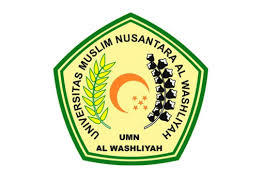 PROGRAM STUDI PENDIDIKAN GURU SEKOLAH DASARFAKULTAS KEGURUAN DAN ILMU PENDIDIKANUNIVERSITAS MUSLIM NUSANTARA AL WASHLIYAHMEDAN2022